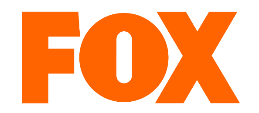 FOX udostępnia pierwsze zdjęcia z serialu „Legion”9 lutego FOX zaprasza na spotkanie z nadludzkimi zdolnościami Davida Hallera, a już dziś można zobaczyć pierwsze zdjęcia bohaterów serialu „Legion”. „Legion”, inspirowany serią komiksów “X-Men” Marvela, opowiada historię Davida Hallera (Dan Stevens). David ma 30 lat i zalicza kolejny pobyt w szpitalu psychiatrycznym ze względu na zdiagnozowaną w dzieciństwie schizofrenię. Kiedy już chce się poddać, poznaje Syd (Rachel Keller) – niezwykłą dziewczynę, która uzmysławia mu, że to nie choroba a nadludzkie zdolności czynią go niezwykłym.Na udostępnionych właśnie przez FOX zdjęciach można zobaczyć głównego bohatera Davida Hallera (w tej roli Dan Stevens, „Downtown Abbey”) oraz postaci drugoplanowe: Syd (Rachel Keller, „Fargo”), jego siostrę Amy (Katie Aselton, „Wirtualna liga”), terapeutkę Malenie Bird (Jean Smart, „Fargo”), jej męża Olivera Birda (gościnnie Jemaine Clement, „Rio”, „Faceci w czerni III”) oraz Ptonomy’ego (Jeremie Harris, „The Get Down”), Kerry Loudermilk (Amber Midthunder, „Priceless”), Cary’ego Loudermilk (Bill Irwin, „Elementary”, „Interstellar”) i Lenny Busker (Aubrey Plaza, „Parks and recreation”), wcielającą się w przyjaciółkę Davida. „Legion” to pierwsza telewizyjna produkcja nawiązująca do kultowej serii o X-Menach. Jest to również najnowszy wspólny projekt Noah Hawleya i Johna Camerona  - twórców nagrodzonego Emmy i Złotymi Globami serialu „Fargo”.Premierowy odcinek 1. sezonu zostanie wyemitowany kilkanaście godzin po premierze w USA w czwartek 9 lutego o 22:00 na kanale FOX.Zdjęcia: Copyright FX Productions. # # #O stacji FOX FOX to kanał rozrywkowy poświęcony serialom pochodzącym z największych amerykańskich wytwórni. Produkcje emitowane na FOX można zobaczyć po raz pierwszy w Polsce, często nawet kilkanaście godzin po premierze w USA. FOX jest kanałem dynamicznym, odważnym i oryginalnym. To stacja pokazująca widzom wyjątkowe i przełomowe produkcje telewizyjne. # # #Kontakt prasowy:					
Izabella SiurdynaPR ManagerFOX Networks Grouptel. (+48 22) 378 27 94	+48 697 222 296e-mail: Izabella.siurdyna@fox.com